Załącznik nr … do SWZKALKULACJA OFERTOWA„Wykonanie dokumentacji remontowej, operatów wodnoprawnych i instrukcji gospodarowania wodą dla obiektów piętrzących na terenie Zarządu Zlewni w Kaliszu – część 1 – NW Jarocin”    * w wersji cyfrowej na nośniku elektronicznym - płyta CD w formatach wersji oryginalnej oraz w formatach dokumentów sporządzonych w edytorze tekstu w formacie doc i pdf, dokumentów graficznych w formacie jpg i tiff.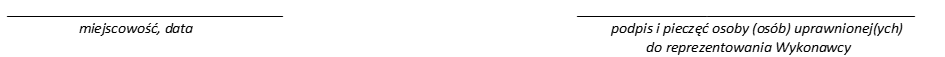 Lp.WyszczególnienieWartość zł netto 1.Materiały pobrane niezbędne da potrzeb realizacji zadania2.Wykonanie pomiarów terenowych3.Wykonanie operatów wodnoprawnych dla 10 budowli piętrzących znajdujących się na obszarze NW w Jarocinie z wymaganymi załącznikami, zgodnie z wymogami ustawy z dnia 20 lipca 2017 r. Prawo Wodne (Dz. U. z 2021 r. poz. 624 z późn. zm.) – operat dla każdej budowli zostanie oddany w 4 egzemplarzach4.Wykonanie 10 instrukcji gospodarowania wodą dla 10 budowli piętrzących znajdujących się na obszarze NW w Jarocinie zgodnie z wymogami określonymi w Rozporządzeniu Ministra Gospodarki Morskiej i Żeglugi Śródlądowej z dnia 21 sierpnia 2019 r. w sprawie zakresu instrukcji gospodarowania wodą (Dz. U. Nr 2019  poz. 1725) – instrukcja dla każdej budowli zostanie oddana w 4 egzemplarzach5.Wersja elektroniczna w 3 egzemplarzach dla każdej z 10 budowli piętrzących znajdujących się na obszarze NW w Jarocinie: operatu wodnoprawnego, instrukcji gospodarowania wodą*RAZEM  bez podatku VATVAT (23%)RAZEM  z podatkiem VAT